REPUBLIKA  SLOVENIJA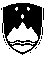 STROKOVNI SVET RS ZA SPLOŠNO IZOBRAŽEVANJE 1000 Ljubljana, Masarykova 16Datum: 18. 1. 2024Številka: 013-10/2024/1Republika Slovenija, Strokovni svet Republike Slovenije za splošno izobraževanje, Masarykova 16, 1000 Ljubljana, izdaja na podlagi 25. člena Zakona o organizaciji in financiranju vzgoje in izobraževanja (Uradni list RS, št. 16/07 – uradno prečiščeno besedilo, 36/08, 58/09, 64/09 – popr., 65/09 – popr., 20/11, 40/12 – ZUJF, 57/12 – ZPCP-2D, 47/15, 46/16, 49/16 – popr., 25/17 – ZVaj, 123/21, 172/21, 207/21, 105/22 – ZZNŠPP, 141/22, 158/22 – ZDoh-2AA in 71/23) ter Pravilnika o potrjevanju učbenikov (Uradni list RS, št. 34/2015 in 27/2017) na zahtevo stranke ZALOŽBA TANGRAM d. o. o., Dolenjska cesta 242b, 1000 Ljubljana, v zadevi potrditve učbenikov, naslednji S K L E Po potrditvi učbenikaI.Strokovni svet Republike Slovenije za splošno izobraževanje je na svoji 233. seji dne 18. 1. 2024 na podlagi 25. člena Zakona o organizaciji in financiranju vzgoje in izobraževanja (Uradni list RS, št. 16/07 – uradno prečiščeno besedilo, 36/08, 58/09, 64/09 – popr., 65/09 – popr., 20/11, 40/12 – ZUJF, 57/12 – ZPCP-2D, 47/15, 46/16, 49/16 – popr., 25/17 – ZVaj, 123/21, 172/21, 207/21, 105/22 – ZZNŠPP, 141/22, 158/22 – ZDoh-2AA in 71/23) ter 14. in 15. člena Pravilnika o potrjevanju učbenikov (Uradni list RS, št. 34/2015 in 27/2017) – sprejel sklep št. 013-10/2024/1 o potrditvi učbenika:naslov:	TOUCHSTONE 9, 3. izdaja, učbenik za angleščino v 9. razredu osnovne šolevrsta programa:	osnovnošolsko izobraževanje predmet:	angleščina kot prvi tuji jezik	razred:	9.avtor:	Janez Skelalektor:	Jason Blakerecenzent:	dr. Mateja Dagarin Fojkar, mag. Miha Vrčkolikovno-tehnični urednik:	Metka Žerovnikurednik:	Saša Fisterilustrator:	Irena Romih, Maja Šubic, Peter Gaber, Ana Bassin, Iztok Sitar, Maruša Šuštar, Emi Vega, Dunja Zupančič, Andreja Vilar, David Krančanfotograf:	bigstockphoto.com, shutterstock.com, wikipedia.org. Arhiv Založba Tangramleto izdaje:	2024založnik:	ZALOŽBA TANGRAM d. o. o., Dolenjska cesta 242b, 1000 LjubljanaII.Sklep o potrditvi mora biti objavljen v učnem gradivu v taki vsebini, kot je navedeno v prvi točki tega sklepa.III.Uvoženi učbeniki morajo imeti na notranji naslovni strani učnega gradiva ali vsaj na čelni naslovni strani posebne priloge, ki je sestavni del učnega gradiva, navedbo sklepa o potrditvi učbenika.IV.Založnik je dolžan izdati učno gradivo v taki vsebini in obliki, kot je bila potrjena na strokovnem svetu. V 14 dneh po izidu učnega gradiva mora predlagatelj tri izvode učnega gradiva predložiti Komisiji za učbenike na naslov Poljanska 28, 1000 Ljubljana (sedež Komisije za učbenike).O b r a z l o ž i t e v:Strokovni svet Republike Slovenije za splošno izobraževanje je, na osnovi predloga Komisije za učbenike, ugotovil, da:je vloga oddana v postopek potrjevanja v skladu z 9., 10., 11. členom Pravilnika o potrjevanju učbenikov,vloga vsebuje elemente, ki so opredeljeni v 3. členu Pravilnika o potrjevanju učbenikov,je prejela pozitivno oceno o skladnosti učbenika s cilji, standardi znanja in vsebinami, opredeljenimi v učnem načrtu oziroma katalogu znanja.Glede na zgoraj navedeno je Strokovni svet Republike Slovenije za splošno izobraževanje odločil kot izhaja iz izreka tega sklepa.Pravni pouk: Zoper ta sklep je v roku 15 dni od prejema dovoljena, v skladu z 19. členom Pravilnika, pritožba na Ministrstvo za vzgojo in izobraževanje, Masarykova 16, 1000 Ljubljana.Postopek vodila: Komisija za učbenike	dr. Kristjan Musek Lešnik l.r.	predsednik Strokovnega sveta RS 	za splošno izobraževanjeVročiti:predlagatelju Komisija za učbenike (skupaj s celotno dokumentacijo)arhiv Strokovnega sveta RS za splošno izobraževanje arhiv MVIREPUBLIKA  SLOVENIJASTROKOVNI SVET RS ZA SPLOŠNO IZOBRAŽEVANJE 1000 Ljubljana, Masarykova 16Datum: 18. 1. 2024Številka: 013-10/2024/2Republika Slovenija, Strokovni svet Republike Slovenije za splošno izobraževanje, Masarykova 16, 1000 Ljubljana, izdaja na podlagi 25. člena Zakona o organizaciji in financiranju vzgoje in izobraževanja (Uradni list RS, št. 16/07 – uradno prečiščeno besedilo, 36/08, 58/09, 64/09 – popr., 65/09 – popr., 20/11, 40/12 – ZUJF, 57/12 – ZPCP-2D, 47/15, 46/16, 49/16 – popr., 25/17 – ZVaj, 123/21, 172/21, 207/21, 105/22 – ZZNŠPP, 141/22, 158/22 – ZDoh-2AA in 71/23) ter Pravilnika o potrjevanju učbenikov (Uradni list RS, št. 34/2015 in 27/2017) na zahtevo stranke MLADINSKA KNJIGA ZALOŽBA d. d., Slovenska c. 29, 1000 Ljubljana, v zadevi potrditve učbenikov, naslednji S K L E Po potrditvi učbenikaI.Strokovni svet Republike Slovenije za splošno izobraževanje je na svoji 233. seji dne 18. 1. 2024 na podlagi 25. člena Zakona o organizaciji in financiranju vzgoje in izobraževanja (Uradni list RS, št. 16/07 – uradno prečiščeno besedilo, 36/08, 58/09, 64/09 – popr., 65/09 – popr., 20/11, 40/12 – ZUJF, 57/12 – ZPCP-2D, 47/15, 46/16, 49/16 – popr., 25/17 – ZVaj, 123/21, 172/21, 207/21, 105/22 – ZZNŠPP, 141/22, 158/22 – ZDoh-2AA in 71/23) ter 14. in 15. člena Pravilnika o potrjevanju učbenikov (Uradni list RS, št. 34/2015 in 27/2017) – sprejel sklep št. 013-10/2024/2 o potrditvi učbenika:naslov:	i-BIOLOGIJA 1, i-učbenik za biologijo v gimnazijah in srednjih strokovnih šolahspletni dostop:	https://etorba.sio.si/etorba/sl/books/46/readvrsta e-učbenika:	i-učbenikvrsta programa:	gimnazijsko izobraževanje, srednje tehniško oz. strokovno izobraževanje, srednje poklicno izobraževanje predmet:	biologija	letnik:	1.avtor:	Iztok Tomažič, Primož Zidar, Jasna Dolenc Koce, Jerneja Ambrožič Avguštinlektor:	Tanja Svenšekrecenzent:	dr. Andrej Šorgo, Katja Stoparlikovno-tehnični urednik:	Katarina Macuraurednik:	dr. Blanka Premrov Bajukilustrator:	Aleš Sedmak, Iztok Tomažičfotograf:	Shutterstock, dr. Iztok Tomažič, dr. Rok Kostanjšek, dr. Janez Valant, dr. jasna Dolenc Koce, dr. Cene Gostinčar, dr. Liljana Bizjak Mali, Petra Hrovatin, Davor Mešičtehnične risbe:	Aleš Sedmak, Iztok Tomažičleto izdaje:	2023založnik:	MLADINSKA KNJIGA ZALOŽBA d. d., Slovenska c. 29, 1000 LjubljanaII.Sklep o potrditvi mora biti objavljen v učnem gradivu v taki vsebini, kot je navedeno v prvi točki tega sklepa.III.Uvoženi učbeniki morajo imeti na notranji naslovni strani učnega gradiva ali vsaj na čelni naslovni strani posebne priloge, ki je sestavni del učnega gradiva, navedbo sklepa o potrditvi učbenika.IV.Založnik je dolžan izdati učno gradivo v taki vsebini in obliki, kot je bila potrjena na strokovnem svetu. V 14 dneh po izidu učnega gradiva mora predlagatelj tri izvode učnega gradiva predložiti Komisiji za učbenike na naslov Poljanska 28, 1000 Ljubljana (sedež Komisije za učbenike).O b r a z l o ž i t e v:Strokovni svet Republike Slovenije za splošno izobraževanje je, na osnovi predloga Komisije za učbenike, ugotovil, da:je vloga oddana v postopek potrjevanja v skladu z 9., 10., 11. členom Pravilnika o potrjevanju učbenikov,vloga vsebuje elemente, ki so opredeljeni v 3. členu Pravilnika o potrjevanju učbenikov,je prejela pozitivno oceno o skladnosti učbenika s cilji, standardi znanja in vsebinami, opredeljenimi v učnem načrtu oziroma katalogu znanja.Glede na zgoraj navedeno je Strokovni svet Republike Slovenije za splošno izobraževanje odločil kot izhaja iz izreka tega sklepa.Pravni pouk: Zoper ta sklep je v roku 15 dni od prejema dovoljena, v skladu z 19. členom Pravilnika, pritožba na Ministrstvo za vzgojo in izobraževanje, Masarykova 16, 1000 Ljubljana.Postopek vodila: Komisija za učbenike	dr. Kristjan Musek Lešnik l.r.	predsednik Strokovnega sveta RS 	za splošno izobraževanjeVročiti:predlagatelju Komisija za učbenike (skupaj s celotno dokumentacijo)arhiv Strokovnega sveta RS za splošno izobraževanje arhiv MVIREPUBLIKA  SLOVENIJASTROKOVNI SVET RS ZA SPLOŠNO IZOBRAŽEVANJE 1000 Ljubljana, Masarykova 16Datum: 18. 1. 2024Številka: 013-10/2024/3Republika Slovenija, Strokovni svet Republike Slovenije za splošno izobraževanje, Masarykova 16, 1000 Ljubljana, izdaja na podlagi 25. člena Zakona o organizaciji in financiranju vzgoje in izobraževanja (Uradni list RS, št. 16/07 – uradno prečiščeno besedilo, 36/08, 58/09, 64/09 – popr., 65/09 – popr., 20/11, 40/12 – ZUJF, 57/12 – ZPCP-2D, 47/15, 46/16, 49/16 – popr., 25/17 – ZVaj, 123/21, 172/21, 207/21, 105/22 – ZZNŠPP, 141/22, 158/22 – ZDoh-2AA in 71/23) ter Pravilnika o potrjevanju učbenikov (Uradni list RS, št. 34/2015 in 27/2017) na zahtevo stranke Ministrstvo za vzgojo in izobraževanje, Masarykova cesta 16,1000 Ljubljana, v zadevi potrditve učbenikov, naslednji S K L E Po potrditvi učbenikaI.Strokovni svet Republike Slovenije za splošno izobraževanje je na svoji 233. seji dne 18. 1. 2024 na podlagi 25. člena Zakona o organizaciji in financiranju vzgoje in izobraževanja (Uradni list RS, št. 16/07 – uradno prečiščeno besedilo, 36/08, 58/09, 64/09 – popr., 65/09 – popr., 20/11, 40/12 – ZUJF, 57/12 – ZPCP-2D, 47/15, 46/16, 49/16 – popr., 25/17 – ZVaj, 123/21, 172/21, 207/21, 105/22 – ZZNŠPP, 141/22, 158/22 – ZDoh-2AA in 71/23) ter 14. in 15. člena Pravilnika o potrjevanju učbenikov (Uradni list RS, št. 34/2015 in 27/2017) – sprejel sklep št. 013-10/2024/3 o potrditvi učbenika:naslov:	GLASBENA UMETNOST 8, i-učbenik za glasbeno umetnost v 8. razredu osnovne šole spletni dostop:	https://etorba.sio.si/etorba/sl/books/43/readvrsta e-učbenika:	i-učbenikvrsta programa:	osnovnošolsko izobraževanje predmet:	glasbena umetnost	razred:	8.avtor:	Marko Bračič, Petra Brdnik Juhart, Sonja Đevenica, Mira Prel, Tjaša Šimonka Kavašlektor:	Sonja Votolenrecenzent:	dr. Tina Bohak Adam, dr. Manja Flisar Šauperllikovno-tehnični urednik:	Miran Vodušekurednik:	Mira Prelnotograf:	Marko Bračič, Tjaša Šimonka, Sonja Devenica, Petra Brdnik Juhart, Mira Prelilustrator:	Kaja Pojbič, Marko Bračič, Mira Prel. Andreja Blimen Majcen, Marcel Steržaj, Sonja Devenica, Marko Horvat, openclipart.org, wpclipart.org. wikiart.org idr.fotograf:	Wikipedia, Pixabay, Bojan Radin, Damjan Švare, imslp.org, Flickr. Sonja Devenica. Marcel Steržaj, Nadja Rojic, Mirijam Steržajleto izdaje:	2023založnik:	Ministrstvo za vzgojo in izobraževanje, Masarykova cesta 16,1000 LjubljanaII.Sklep o potrditvi mora biti objavljen v učnem gradivu v taki vsebini, kot je navedeno v prvi točki tega sklepa.III.Uvoženi učbeniki morajo imeti na notranji naslovni strani učnega gradiva ali vsaj na čelni naslovni strani posebne priloge, ki je sestavni del učnega gradiva, navedbo sklepa o potrditvi učbenika.IV.Založnik je dolžan izdati učno gradivo v taki vsebini in obliki, kot je bila potrjena na strokovnem svetu. V 14 dneh po izidu učnega gradiva mora predlagatelj tri izvode učnega gradiva predložiti Komisiji za učbenike na naslov Poljanska 28, 1000 Ljubljana (sedež Komisije za učbenike).O b r a z l o ž i t e v:Strokovni svet Republike Slovenije za splošno izobraževanje je, na osnovi predloga Komisije za učbenike, ugotovil, da:je vloga oddana v postopek potrjevanja v skladu z 9., 10., 11. členom Pravilnika o potrjevanju učbenikov,vloga vsebuje elemente, ki so opredeljeni v 3. členu Pravilnika o potrjevanju učbenikov,je prejela pozitivno oceno o skladnosti učbenika s cilji, standardi znanja in vsebinami, opredeljenimi v učnem načrtu oziroma katalogu znanja.Glede na zgoraj navedeno je Strokovni svet Republike Slovenije za splošno izobraževanje odločil kot izhaja iz izreka tega sklepa.Pravni pouk: Zoper ta sklep je v roku 15 dni od prejema dovoljena, v skladu z 19. členom Pravilnika, pritožba na Ministrstvo za vzgojo in izobraževanje, Masarykova 16, 1000 Ljubljana.Postopek vodila: Komisija za učbenike	dr. Kristjan Musek Lešnik l.r.	predsednik Strokovnega sveta RS 	za splošno izobraževanjeVročiti:predlagatelju Komisija za učbenike (skupaj s celotno dokumentacijo)arhiv Strokovnega sveta RS za splošno izobraževanje arhiv MVIREPUBLIKA  SLOVENIJASTROKOVNI SVET RS ZA SPLOŠNO IZOBRAŽEVANJE 1000 Ljubljana, Masarykova 16Datum: 18. 1. 2024Številka: 013-10/2024/4Republika Slovenija, Strokovni svet Republike Slovenije za splošno izobraževanje, Masarykova 16, 1000 Ljubljana, izdaja na podlagi 25. člena Zakona o organizaciji in financiranju vzgoje in izobraževanja (Uradni list RS, št. 16/07 – uradno prečiščeno besedilo, 36/08, 58/09, 64/09 – popr., 65/09 – popr., 20/11, 40/12 – ZUJF, 57/12 – ZPCP-2D, 47/15, 46/16, 49/16 – popr., 25/17 – ZVaj, 123/21, 172/21, 207/21, 105/22 – ZZNŠPP, 141/22, 158/22 – ZDoh-2AA in 71/23) ter Pravilnika o potrjevanju učbenikov (Uradni list RS, št. 34/2015 in 27/2017) na zahtevo stranke Ministrstvo za vzgojo in izobraževanje, Masarykova cesta 16,1000 Ljubljana, v zadevi potrditve učbenikov, naslednji S K L E Po potrditvi učbenikaI.Strokovni svet Republike Slovenije za splošno izobraževanje je na svoji 233. seji dne 18. 1. 2024 na podlagi 25. člena Zakona o organizaciji in financiranju vzgoje in izobraževanja (Uradni list RS, št. 16/07 – uradno prečiščeno besedilo, 36/08, 58/09, 64/09 – popr., 65/09 – popr., 20/11, 40/12 – ZUJF, 57/12 – ZPCP-2D, 47/15, 46/16, 49/16 – popr., 25/17 – ZVaj, 123/21, 172/21, 207/21, 105/22 – ZZNŠPP, 141/22, 158/22 – ZDoh-2AA in 71/23) ter 14. in 15. člena Pravilnika o potrjevanju učbenikov (Uradni list RS, št. 34/2015 in 27/2017) – sprejel sklep št. 013-10/2024/4 o potrditvi učbenika:naslov:	GLASBENA UMETNOST 9, i-učbenik za glasbeno umetnost v 9. razredu osnovne šole spletni dostop:	https://etorba.sio.si/etorba/sl/books/44/readvrsta e-učbenika:	i-učbenikvrsta programa:	osnovnošolsko izobraževanje predmet:	glasbena umetnost	razred:	9.avtor:	Marko Bračič, Petra Brdnik Juhart, Sonja Đevenica, Tjaša Šimonka Kavaš, Andreja Vahenlektor:	Sonja Votolenrecenzent:	dr. Tina Bohak Adam, dr. Manja Flisar Šauperllikovno-tehnični urednik:	Miran Vodušekurednik:	Mira Prelnotograf:	Marko Bračič, Petra Brdnik Juhartilustrator:	Kaja Pojbič, Petra Brdnik Juhart, Andreja Blimen Majcen, Marija Cene, Urban Božičnik. Marcel Steržaj, Openclipart.orgfotograf:	Wikimedia Commons, Boris B. Voglar, Luka Juhart. Mira Prel, Flickr.com, Pixabay.com, Tjaša Šimonka, Sonja Devenica, Delo d.d.  Et al.leto izdaje:	2023založnik:	Ministrstvo za vzgojo in izobraževanje, Masarykova cesta 16,1000 LjubljanaII.Sklep o potrditvi mora biti objavljen v učnem gradivu v taki vsebini, kot je navedeno v prvi točki tega sklepa.III.Uvoženi učbeniki morajo imeti na notranji naslovni strani učnega gradiva ali vsaj na čelni naslovni strani posebne priloge, ki je sestavni del učnega gradiva, navedbo sklepa o potrditvi učbenika.IV.Založnik je dolžan izdati učno gradivo v taki vsebini in obliki, kot je bila potrjena na strokovnem svetu. V 14 dneh po izidu učnega gradiva mora predlagatelj tri izvode učnega gradiva predložiti Komisiji za učbenike na naslov Poljanska 28, 1000 Ljubljana (sedež Komisije za učbenike).O b r a z l o ž i t e v:Strokovni svet Republike Slovenije za splošno izobraževanje je, na osnovi predloga Komisije za učbenike, ugotovil, da:je vloga oddana v postopek potrjevanja v skladu z 9., 10., 11. členom Pravilnika o potrjevanju učbenikov,vloga vsebuje elemente, ki so opredeljeni v 3. členu Pravilnika o potrjevanju učbenikov,je prejela pozitivno oceno o skladnosti učbenika s cilji, standardi znanja in vsebinami, opredeljenimi v učnem načrtu oziroma katalogu znanja.Glede na zgoraj navedeno je Strokovni svet Republike Slovenije za splošno izobraževanje odločil kot izhaja iz izreka tega sklepa.Pravni pouk: Zoper ta sklep je v roku 15 dni od prejema dovoljena, v skladu z 19. členom Pravilnika, pritožba na Ministrstvo za vzgojo in izobraževanje, Masarykova 16, 1000 Ljubljana.Postopek vodila: Komisija za učbenike	dr. Kristjan Musek Lešnik l.r.	predsednik Strokovnega sveta RS 	za splošno izobraževanjeVročiti:predlagatelju Komisija za učbenike (skupaj s celotno dokumentacijo)arhiv Strokovnega sveta RS za splošno izobraževanje arhiv MVIREPUBLIKA  SLOVENIJASTROKOVNI SVET RS ZA SPLOŠNO IZOBRAŽEVANJE 1000 Ljubljana, Masarykova 16Datum: 18. 1. 2024Številka: 013-10/2024/5Republika Slovenija, Strokovni svet Republike Slovenije za splošno izobraževanje, Masarykova 16, 1000 Ljubljana, izdaja na podlagi 25. člena Zakona o organizaciji in financiranju vzgoje in izobraževanja (Uradni list RS, št. 16/07 – uradno prečiščeno besedilo, 36/08, 58/09, 64/09 – popr., 65/09 – popr., 20/11, 40/12 – ZUJF, 57/12 – ZPCP-2D, 47/15, 46/16, 49/16 – popr., 25/17 – ZVaj, 123/21, 172/21, 207/21, 105/22 – ZZNŠPP, 141/22, 158/22 – ZDoh-2AA in 71/23) ter Pravilnika o potrjevanju učbenikov (Uradni list RS, št. 34/2015 in 27/2017) na zahtevo stranke Ministrstvo za vzgojo in izobraževanje, Masarykova cesta 16,1000 Ljubljana, v zadevi potrditve učbenikov, naslednji S K L E Po potrditvi učbenikaI.Strokovni svet Republike Slovenije za splošno izobraževanje je na svoji 233. seji dne 18. 1. 2024 na podlagi 25. člena Zakona o organizaciji in financiranju vzgoje in izobraževanja (Uradni list RS, št. 16/07 – uradno prečiščeno besedilo, 36/08, 58/09, 64/09 – popr., 65/09 – popr., 20/11, 40/12 – ZUJF, 57/12 – ZPCP-2D, 47/15, 46/16, 49/16 – popr., 25/17 – ZVaj, 123/21, 172/21, 207/21, 105/22 – ZZNŠPP, 141/22, 158/22 – ZDoh-2AA in 71/23) ter 14. in 15. člena Pravilnika o potrjevanju učbenikov (Uradni list RS, št. 34/2015 in 27/2017) – sprejel sklep št. 013-10/2024/5 o potrditvi učbenika:naslov:	GLASBA, i-učbenik za glasbo v gimnazijskem programu spletni dostop:	https://etorba.sio.si/etorba/sl/books/45/readvrsta e-učbenika:	i-učbenikvrsta programa:	gimnazijsko izobraževanje predmet:	glasba	letnik:	1.avtor:	Lorena Mihelač, Marija Mihevc, Žiga Staničlektor:	Sonja Votolenrecenzent:	dr. Tina Bohak Adam, dr. Manja Flisar Šauperllikovno-tehnični urednik:	Miran Vodušekurednik:	Mira Prelnotograf:	Lorena Mihelač, Marija Mihevc, Žiga Staničilustrator:	dr. Lorena Mihelač, dr. Marija Mihevc, dr. Žiga Stanič, Urban Božičnik, Ideama d.o.o, commons.wikimedia.org et al.leto izdaje:	2023založnik:	Ministrstvo za vzgojo in izobraževanje, Masarykova cesta 16,1000 LjubljanaII.Sklep o potrditvi mora biti objavljen v učnem gradivu v taki vsebini, kot je navedeno v prvi točki tega sklepa.III.Uvoženi učbeniki morajo imeti na notranji naslovni strani učnega gradiva ali vsaj na čelni naslovni strani posebne priloge, ki je sestavni del učnega gradiva, navedbo sklepa o potrditvi učbenika.IV.Založnik je dolžan izdati učno gradivo v taki vsebini in obliki, kot je bila potrjena na strokovnem svetu. V 14 dneh po izidu učnega gradiva mora predlagatelj tri izvode učnega gradiva predložiti Komisiji za učbenike na naslov Poljanska 28, 1000 Ljubljana (sedež Komisije za učbenike).O b r a z l o ž i t e v:Strokovni svet Republike Slovenije za splošno izobraževanje je, na osnovi predloga Komisije za učbenike, ugotovil, da:je vloga oddana v postopek potrjevanja v skladu z 9., 10., 11. členom Pravilnika o potrjevanju učbenikov,vloga vsebuje elemente, ki so opredeljeni v 3. členu Pravilnika o potrjevanju učbenikov,je prejela pozitivno oceno o skladnosti učbenika s cilji, standardi znanja in vsebinami, opredeljenimi v učnem načrtu oziroma katalogu znanja.Glede na zgoraj navedeno je Strokovni svet Republike Slovenije za splošno izobraževanje odločil kot izhaja iz izreka tega sklepa.Pravni pouk: Zoper ta sklep je v roku 15 dni od prejema dovoljena, v skladu z 19. členom Pravilnika, pritožba na Ministrstvo za vzgojo in izobraževanje, Masarykova 16, 1000 Ljubljana.Postopek vodila: Komisija za učbenike	dr. Kristjan Musek Lešnik l.r.	predsednik Strokovnega sveta RS 	za splošno izobraževanjeVročiti:predlagatelju Komisija za učbenike (skupaj s celotno dokumentacijo)arhiv Strokovnega sveta RS za splošno izobraževanje arhiv MVIREPUBLIKA  SLOVENIJASTROKOVNI SVET RS ZA SPLOŠNO IZOBRAŽEVANJE 1000 Ljubljana, Masarykova 16Datum: 18. 1. 2024Številka: 013-10/2024/6Republika Slovenija, Strokovni svet Republike Slovenije za splošno izobraževanje, Masarykova 16, 1000 Ljubljana, izdaja na podlagi 25. člena Zakona o organizaciji in financiranju vzgoje in izobraževanja (Uradni list RS, št. 16/07 – uradno prečiščeno besedilo, 36/08, 58/09, 64/09 – popr., 65/09 – popr., 20/11, 40/12 – ZUJF, 57/12 – ZPCP-2D, 47/15, 46/16, 49/16 – popr., 25/17 – ZVaj, 123/21, 172/21, 207/21, 105/22 – ZZNŠPP, 141/22, 158/22 – ZDoh-2AA in 71/23) ter Pravilnika o potrjevanju učbenikov (Uradni list RS, št. 34/2015 in 27/2017) na zahtevo stranke DZS, založništvo in trgovina d. d., Dalmatinova 2, 1538 Ljubljana, v zadevi potrditve učbenikov, naslednji S K L E Po potrditvi učbenikaI.Strokovni svet Republike Slovenije za splošno izobraževanje je na svoji 233. seji dne 18. 1. 2024 na podlagi 25. člena Zakona o organizaciji in financiranju vzgoje in izobraževanja (Uradni list RS, št. 16/07 – uradno prečiščeno besedilo, 36/08, 58/09, 64/09 – popr., 65/09 – popr., 20/11, 40/12 – ZUJF, 57/12 – ZPCP-2D, 47/15, 46/16, 49/16 – popr., 25/17 – ZVaj, 123/21, 172/21, 207/21, 105/22 – ZZNŠPP, 141/22, 158/22 – ZDoh-2AA in 71/23) ter 14. in 15. člena Pravilnika o potrjevanju učbenikov (Uradni list RS, št. 34/2015 in 27/2017) – sprejel sklep št. 013-10/2024/6 o potrditvi učbenika:naslov:	AKTIVNO V NARAVOSLOVJE 1, interaktivni učbenik za naravoslovje v 6. razredu osnovne šolespletni dostop:	https://etorba.sio.si/etorba/sl/books/79/readvrsta e-učbenika:	i-učbenikvrsta programa:	osnovnošolsko izobraževanje predmet:	naravoslovje	razred:	6.avtor:	Andrej Šorgo, Saša Aleksij Glažar, Mitja Slavineclektor:	Tatjana Hosta, Vasja Kožuhrecenzent:	dr. Sonja Škornik, Samo Jamšeklikovno-tehnični urednik:	Bojan Švigeljurednik:	Vasja Kožuhilustrator:	Andrej Kustec, Erika Omerzel Vujić, Edo Podrekafotograf:	Miran Udovč, Igor Paušič, Nina Šajna, Branko Bakan, Bernarda Novak et al.tehnične risbe:	Igor Cerarleto izdaje:	2023založnik:	DZS, založništvo in trgovina d. d., Dalmatinova 2, 1538 LjubljanaII.Sklep o potrditvi mora biti objavljen v učnem gradivu v taki vsebini, kot je navedeno v prvi točki tega sklepa.III.Uvoženi učbeniki morajo imeti na notranji naslovni strani učnega gradiva ali vsaj na čelni naslovni strani posebne priloge, ki je sestavni del učnega gradiva, navedbo sklepa o potrditvi učbenika.IV.Založnik je dolžan izdati učno gradivo v taki vsebini in obliki, kot je bila potrjena na strokovnem svetu. V 14 dneh po izidu učnega gradiva mora predlagatelj tri izvode učnega gradiva predložiti Komisiji za učbenike na naslov Poljanska 28, 1000 Ljubljana (sedež Komisije za učbenike).O b r a z l o ž i t e v:Strokovni svet Republike Slovenije za splošno izobraževanje je, na osnovi predloga Komisije za učbenike, ugotovil, da:je vloga oddana v postopek potrjevanja v skladu z 9., 10., 11. členom Pravilnika o potrjevanju učbenikov,vloga vsebuje elemente, ki so opredeljeni v 3. členu Pravilnika o potrjevanju učbenikov,je prejela pozitivno oceno o skladnosti učbenika s cilji, standardi znanja in vsebinami, opredeljenimi v učnem načrtu oziroma katalogu znanja.Glede na zgoraj navedeno je Strokovni svet Republike Slovenije za splošno izobraževanje odločil kot izhaja iz izreka tega sklepa.Pravni pouk: Zoper ta sklep je v roku 15 dni od prejema dovoljena, v skladu z 19. členom Pravilnika, pritožba na Ministrstvo za vzgojo in izobraževanje, Masarykova 16, 1000 Ljubljana.Postopek vodila: Komisija za učbenike	dr. Kristjan Musek Lešnik l.r.	predsednik Strokovnega sveta RS 	za splošno izobraževanjeVročiti:predlagatelju Komisija za učbenike (skupaj s celotno dokumentacijo)arhiv Strokovnega sveta RS za splošno izobraževanje arhiv MVIREPUBLIKA  SLOVENIJASTROKOVNI SVET RS ZA SPLOŠNO IZOBRAŽEVANJE 1000 Ljubljana, Masarykova 16Datum: 18. 1. 2024Številka: 013-10/2024/7Republika Slovenija, Strokovni svet Republike Slovenije za splošno izobraževanje, Masarykova 16, 1000 Ljubljana, izdaja na podlagi 25. člena Zakona o organizaciji in financiranju vzgoje in izobraževanja (Uradni list RS, št. 16/07 – uradno prečiščeno besedilo, 36/08, 58/09, 64/09 – popr., 65/09 – popr., 20/11, 40/12 – ZUJF, 57/12 – ZPCP-2D, 47/15, 46/16, 49/16 – popr., 25/17 – ZVaj, 123/21, 172/21, 207/21, 105/22 – ZZNŠPP, 141/22, 158/22 – ZDoh-2AA in 71/23) ter Pravilnika o potrjevanju učbenikov (Uradni list RS, št. 34/2015 in 27/2017) na zahtevo stranke ZALOŽBA GATARTINI, Jurčkova cesta 133 b , 1000 Ljubljana, v zadevi potrditve učbenikov, naslednji S K L E Po potrditvi učbenikaI.Strokovni svet Republike Slovenije za splošno izobraževanje je na svoji 233. seji dne 18. 1. 2024 na podlagi 25. člena Zakona o organizaciji in financiranju vzgoje in izobraževanja (Uradni list RS, št. 16/07 – uradno prečiščeno besedilo, 36/08, 58/09, 64/09 – popr., 65/09 – popr., 20/11, 40/12 – ZUJF, 57/12 – ZPCP-2D, 47/15, 46/16, 49/16 – popr., 25/17 – ZVaj, 123/21, 172/21, 207/21, 105/22 – ZZNŠPP, 141/22, 158/22 – ZDoh-2AA in 71/23) ter 14. in 15. člena Pravilnika o potrjevanju učbenikov (Uradni list RS, št. 34/2015 in 27/2017) – sprejel sklep št. 013-10/2024/7 o potrditvi učbenika:naslov:	PRVI KORAKI, učbenik za začetnike na violivrsta programa:	osnovno glasbeno izobraževanje predmet:	viola	razred:	1.avtor:	Vildana Repšelektor:	Vlasta Bratož Štokeljrecenzent:	redni prof. Vasilij Meljnikov, Armin Sešeklikovno-tehnični urednik:	Sine Kovičurednik:	Vildana Repšenotograf:	Vildana Repšeilustrator:	Jelka Reichmantehnične risbe:	Petra Turkleto izdaje:	2018založnik:	ZALOŽBA GATARTINI, Jurčkova cesta 133 b , 1000 LjubljanaII.Sklep o potrditvi mora biti objavljen v učnem gradivu v taki vsebini, kot je navedeno v prvi točki tega sklepa.III.Uvoženi učbeniki morajo imeti na notranji naslovni strani učnega gradiva ali vsaj na čelni naslovni strani posebne priloge, ki je sestavni del učnega gradiva, navedbo sklepa o potrditvi učbenika.IV.Založnik je dolžan izdati učno gradivo v taki vsebini in obliki, kot je bila potrjena na strokovnem svetu. V 14 dneh po izidu učnega gradiva mora predlagatelj tri izvode učnega gradiva predložiti Komisiji za učbenike na naslov Poljanska 28, 1000 Ljubljana (sedež Komisije za učbenike).O b r a z l o ž i t e v:Strokovni svet Republike Slovenije za splošno izobraževanje je, na osnovi predloga Komisije za učbenike, ugotovil, da:je vloga oddana v postopek potrjevanja v skladu z 9., 10., 11. členom Pravilnika o potrjevanju učbenikov,vloga vsebuje elemente, ki so opredeljeni v 3. členu Pravilnika o potrjevanju učbenikov,je prejela pozitivno oceno o skladnosti učbenika s cilji, standardi znanja in vsebinami, opredeljenimi v učnem načrtu oziroma katalogu znanja.Glede na zgoraj navedeno je Strokovni svet Republike Slovenije za splošno izobraževanje odločil kot izhaja iz izreka tega sklepa.Pravni pouk: Zoper ta sklep je v roku 15 dni od prejema dovoljena, v skladu z 19. členom Pravilnika, pritožba na Ministrstvo za vzgojo in izobraževanje, Masarykova 16, 1000 Ljubljana.Postopek vodila: Komisija za učbenike	dr. Kristjan Musek Lešnik l.r.	predsednik Strokovnega sveta RS 	za splošno izobraževanjeVročiti:predlagatelju Komisija za učbenike (skupaj s celotno dokumentacijo)arhiv Strokovnega sveta RS za splošno izobraževanje arhiv MVIREPUBLIKA  SLOVENIJASTROKOVNI SVET RS ZA SPLOŠNO IZOBRAŽEVANJE 1000 Ljubljana, Masarykova 16Datum: 18. 1. 2024Številka: 013-10/2024/8Republika Slovenija, Strokovni svet Republike Slovenije za splošno izobraževanje, Masarykova 16, 1000 Ljubljana, izdaja na podlagi 25. člena Zakona o organizaciji in financiranju vzgoje in izobraževanja (Uradni list RS, št. 16/07 – uradno prečiščeno besedilo, 36/08, 58/09, 64/09 – popr., 65/09 – popr., 20/11, 40/12 – ZUJF, 57/12 – ZPCP-2D, 47/15, 46/16, 49/16 – popr., 25/17 – ZVaj, 123/21, 172/21, 207/21, 105/22 – ZZNŠPP, 141/22, 158/22 – ZDoh-2AA in 71/23) ter Pravilnika o potrjevanju učbenikov (Uradni list RS, št. 34/2015 in 27/2017) na zahtevo stranke ZALOŽBA GATARTINI, Jurčkova cesta 133 b , 1000 Ljubljana, v zadevi potrditve učbenikov, naslednji S K L E Po potrditvi učbenikaI.Strokovni svet Republike Slovenije za splošno izobraževanje je na svoji 233. seji dne 18. 1. 2024 na podlagi 25. člena Zakona o organizaciji in financiranju vzgoje in izobraževanja (Uradni list RS, št. 16/07 – uradno prečiščeno besedilo, 36/08, 58/09, 64/09 – popr., 65/09 – popr., 20/11, 40/12 – ZUJF, 57/12 – ZPCP-2D, 47/15, 46/16, 49/16 – popr., 25/17 – ZVaj, 123/21, 172/21, 207/21, 105/22 – ZZNŠPP, 141/22, 158/22 – ZDoh-2AA in 71/23) ter 14. in 15. člena Pravilnika o potrjevanju učbenikov (Uradni list RS, št. 34/2015 in 27/2017) – sprejel sklep št. 013-10/2024/8 o potrditvi učbenika:naslov:	ETUDE 1, zbirka etud za violo, 1. zvezek, učbenik za 1. razred violevrsta programa:	osnovno glasbeno izobraževanje predmet:	viola	razred:	1.avtor:	Vildana Repše, Maja Fleischmanlektor:	Vildana Repšerecenzent:	mag. Krisjan Kolman, Peter Ugrinlikovno-tehnični urednik:	Petra Turkurednik:	Vildana Repšenotograf:	Vildana Repšeilustrator:	Jelka Reichmanleto izdaje:	2018založnik:	ZALOŽBA GATARTINI, Jurčkova cesta 133 b , 1000 LjubljanaII.Sklep o potrditvi mora biti objavljen v učnem gradivu v taki vsebini, kot je navedeno v prvi točki tega sklepa.III.Uvoženi učbeniki morajo imeti na notranji naslovni strani učnega gradiva ali vsaj na čelni naslovni strani posebne priloge, ki je sestavni del učnega gradiva, navedbo sklepa o potrditvi učbenika.IV.Založnik je dolžan izdati učno gradivo v taki vsebini in obliki, kot je bila potrjena na strokovnem svetu. V 14 dneh po izidu učnega gradiva mora predlagatelj tri izvode učnega gradiva predložiti Komisiji za učbenike na naslov Poljanska 28, 1000 Ljubljana (sedež Komisije za učbenike).O b r a z l o ž i t e v:Strokovni svet Republike Slovenije za splošno izobraževanje je, na osnovi predloga Komisije za učbenike, ugotovil, da:je vloga oddana v postopek potrjevanja v skladu z 9., 10., 11. členom Pravilnika o potrjevanju učbenikov,vloga vsebuje elemente, ki so opredeljeni v 3. členu Pravilnika o potrjevanju učbenikov,je prejela pozitivno oceno o skladnosti učbenika s cilji, standardi znanja in vsebinami, opredeljenimi v učnem načrtu oziroma katalogu znanja.Glede na zgoraj navedeno je Strokovni svet Republike Slovenije za splošno izobraževanje odločil kot izhaja iz izreka tega sklepa.Pravni pouk: Zoper ta sklep je v roku 15 dni od prejema dovoljena, v skladu z 19. členom Pravilnika, pritožba na Ministrstvo za vzgojo in izobraževanje, Masarykova 16, 1000 Ljubljana.Postopek vodila: Komisija za učbenike	dr. Kristjan Musek Lešnik l.r.	predsednik Strokovnega sveta RS 	za splošno izobraževanjeVročiti:predlagatelju Komisija za učbenike (skupaj s celotno dokumentacijo)arhiv Strokovnega sveta RS za splošno izobraževanje arhiv MVIREPUBLIKA  SLOVENIJASTROKOVNI SVET RS ZA SPLOŠNO IZOBRAŽEVANJE 1000 Ljubljana, Masarykova 16Datum: 18. 1. 2024Številka: 013-10/2024/9Republika Slovenija, Strokovni svet Republike Slovenije za splošno izobraževanje, Masarykova 16, 1000 Ljubljana, izdaja na podlagi 25. člena Zakona o organizaciji in financiranju vzgoje in izobraževanja (Uradni list RS, št. 16/07 – uradno prečiščeno besedilo, 36/08, 58/09, 64/09 – popr., 65/09 – popr., 20/11, 40/12 – ZUJF, 57/12 – ZPCP-2D, 47/15, 46/16, 49/16 – popr., 25/17 – ZVaj, 123/21, 172/21, 207/21, 105/22 – ZZNŠPP, 141/22, 158/22 – ZDoh-2AA in 71/23) ter Pravilnika o potrjevanju učbenikov (Uradni list RS, št. 34/2015 in 27/2017) na zahtevo stranke ZALOŽBA GATARTINI, Jurčkova cesta 133 b , 1000 Ljubljana, v zadevi potrditve učbenikov, naslednji S K L E Po potrditvi učbenikaI.Strokovni svet Republike Slovenije za splošno izobraževanje je na svoji 233. seji dne 18. 1. 2024 na podlagi 25. člena Zakona o organizaciji in financiranju vzgoje in izobraževanja (Uradni list RS, št. 16/07 – uradno prečiščeno besedilo, 36/08, 58/09, 64/09 – popr., 65/09 – popr., 20/11, 40/12 – ZUJF, 57/12 – ZPCP-2D, 47/15, 46/16, 49/16 – popr., 25/17 – ZVaj, 123/21, 172/21, 207/21, 105/22 – ZZNŠPP, 141/22, 158/22 – ZDoh-2AA in 71/23) ter 14. in 15. člena Pravilnika o potrjevanju učbenikov (Uradni list RS, št. 34/2015 in 27/2017) – sprejel sklep št. 013-10/2024/9 o potrditvi učbenika:naslov:	ETUDE 2, zbirka etud za violo, 2. zvezek, učbenik za 2. razred violevrsta programa:	osnovno glasbeno izobraževanje predmet:	viola	razred:	2.avtor:	Vildana Repše, Maja Fleischmanlektor:	Vildana Repšerecenzent:	mag. Krisjan Kolman, Peter Ugrinlikovno-tehnični urednik:	Petra Turkurednik:	Vildana Repšenotograf:	Vildana Repšeilustrator:	Jelka Reichmanleto izdaje:	2020založnik:	ZALOŽBA GATARTINI, Jurčkova cesta 133 b , 1000 LjubljanaII.Sklep o potrditvi mora biti objavljen v učnem gradivu v taki vsebini, kot je navedeno v prvi točki tega sklepa.III.Uvoženi učbeniki morajo imeti na notranji naslovni strani učnega gradiva ali vsaj na čelni naslovni strani posebne priloge, ki je sestavni del učnega gradiva, navedbo sklepa o potrditvi učbenika.IV.Založnik je dolžan izdati učno gradivo v taki vsebini in obliki, kot je bila potrjena na strokovnem svetu. V 14 dneh po izidu učnega gradiva mora predlagatelj tri izvode učnega gradiva predložiti Komisiji za učbenike na naslov Poljanska 28, 1000 Ljubljana (sedež Komisije za učbenike).O b r a z l o ž i t e v:Strokovni svet Republike Slovenije za splošno izobraževanje je, na osnovi predloga Komisije za učbenike, ugotovil, da:je vloga oddana v postopek potrjevanja v skladu z 9., 10., 11. členom Pravilnika o potrjevanju učbenikov,vloga vsebuje elemente, ki so opredeljeni v 3. členu Pravilnika o potrjevanju učbenikov,je prejela pozitivno oceno o skladnosti učbenika s cilji, standardi znanja in vsebinami, opredeljenimi v učnem načrtu oziroma katalogu znanja.Glede na zgoraj navedeno je Strokovni svet Republike Slovenije za splošno izobraževanje odločil kot izhaja iz izreka tega sklepa.Pravni pouk: Zoper ta sklep je v roku 15 dni od prejema dovoljena, v skladu z 19. členom Pravilnika, pritožba na Ministrstvo za vzgojo in izobraževanje, Masarykova 16, 1000 Ljubljana.Postopek vodila: Komisija za učbenike	dr. Kristjan Musek Lešnik l.r.	predsednik Strokovnega sveta RS 	za splošno izobraževanjeVročiti:predlagatelju Komisija za učbenike (skupaj s celotno dokumentacijo)arhiv Strokovnega sveta RS za splošno izobraževanje arhiv MVIREPUBLIKA  SLOVENIJASTROKOVNI SVET RS ZA SPLOŠNO IZOBRAŽEVANJE 1000 Ljubljana, Masarykova 16Datum: 18. 1. 2024Številka: 013-10/2024/10Republika Slovenija, Strokovni svet Republike Slovenije za splošno izobraževanje, Masarykova 16, 1000 Ljubljana, izdaja na podlagi 25. člena Zakona o organizaciji in financiranju vzgoje in izobraževanja (Uradni list RS, št. 16/07 – uradno prečiščeno besedilo, 36/08, 58/09, 64/09 – popr., 65/09 – popr., 20/11, 40/12 – ZUJF, 57/12 – ZPCP-2D, 47/15, 46/16, 49/16 – popr., 25/17 – ZVaj, 123/21, 172/21, 207/21, 105/22 – ZZNŠPP, 141/22, 158/22 – ZDoh-2AA in 71/23) ter Pravilnika o potrjevanju učbenikov (Uradni list RS, št. 34/2015 in 27/2017) na zahtevo stranke ZALOŽBA GATARTINI, Jurčkova cesta 133 b , 1000 Ljubljana, v zadevi potrditve učbenikov, naslednji S K L E Po potrditvi učbenikaI.Strokovni svet Republike Slovenije za splošno izobraževanje je na svoji 233. seji dne 18. 1. 2024 na podlagi 25. člena Zakona o organizaciji in financiranju vzgoje in izobraževanja (Uradni list RS, št. 16/07 – uradno prečiščeno besedilo, 36/08, 58/09, 64/09 – popr., 65/09 – popr., 20/11, 40/12 – ZUJF, 57/12 – ZPCP-2D, 47/15, 46/16, 49/16 – popr., 25/17 – ZVaj, 123/21, 172/21, 207/21, 105/22 – ZZNŠPP, 141/22, 158/22 – ZDoh-2AA in 71/23) ter 14. in 15. člena Pravilnika o potrjevanju učbenikov (Uradni list RS, št. 34/2015 in 27/2017) – sprejel sklep št. 013-10/2024/10 o potrditvi učbenika:naslov:	ETUDE 3, zbirka etud za violo, 3. zvezek, učbenik za 3. razred violevrsta programa:	osnovno glasbeno izobraževanje predmet:	viola	razred:	3.avtor:	Vildana Repše, Maja Fleischmanlektor:	Vildana Repšerecenzent:	mag. Krisjan Kolman, Peter Ugrinlikovno-tehnični urednik:	Petra Turkurednik:	Vildana Repšenotograf:	Vildana Repšeilustrator:	Jelka Reichmanleto izdaje:	2020založnik:	ZALOŽBA GATARTINI, Jurčkova cesta 133 b , 1000 LjubljanaII.Sklep o potrditvi mora biti objavljen v učnem gradivu v taki vsebini, kot je navedeno v prvi točki tega sklepa.III.Uvoženi učbeniki morajo imeti na notranji naslovni strani učnega gradiva ali vsaj na čelni naslovni strani posebne priloge, ki je sestavni del učnega gradiva, navedbo sklepa o potrditvi učbenika.IV.Založnik je dolžan izdati učno gradivo v taki vsebini in obliki, kot je bila potrjena na strokovnem svetu. V 14 dneh po izidu učnega gradiva mora predlagatelj tri izvode učnega gradiva predložiti Komisiji za učbenike na naslov Poljanska 28, 1000 Ljubljana (sedež Komisije za učbenike).O b r a z l o ž i t e v:Strokovni svet Republike Slovenije za splošno izobraževanje je, na osnovi predloga Komisije za učbenike, ugotovil, da:je vloga oddana v postopek potrjevanja v skladu z 9., 10., 11. členom Pravilnika o potrjevanju učbenikov,vloga vsebuje elemente, ki so opredeljeni v 3. členu Pravilnika o potrjevanju učbenikov,je prejela pozitivno oceno o skladnosti učbenika s cilji, standardi znanja in vsebinami, opredeljenimi v učnem načrtu oziroma katalogu znanja.Glede na zgoraj navedeno je Strokovni svet Republike Slovenije za splošno izobraževanje odločil kot izhaja iz izreka tega sklepa.Pravni pouk: Zoper ta sklep je v roku 15 dni od prejema dovoljena, v skladu z 19. členom Pravilnika, pritožba na Ministrstvo za vzgojo in izobraževanje, Masarykova 16, 1000 Ljubljana.Postopek vodila: Komisija za učbenike	dr. Kristjan Musek Lešnik l.r.	predsednik Strokovnega sveta RS 	za splošno izobraževanjeVročiti:predlagatelju Komisija za učbenike (skupaj s celotno dokumentacijo)arhiv Strokovnega sveta RS za splošno izobraževanje arhiv MVIREPUBLIKA  SLOVENIJASTROKOVNI SVET RS ZA SPLOŠNO IZOBRAŽEVANJE 1000 Ljubljana, Masarykova 16Datum: 18. 1. 2024Številka: 013-10/2024/11Republika Slovenija, Strokovni svet Republike Slovenije za splošno izobraževanje, Masarykova 16, 1000 Ljubljana, izdaja na podlagi 25. člena Zakona o organizaciji in financiranju vzgoje in izobraževanja (Uradni list RS, št. 16/07 – uradno prečiščeno besedilo, 36/08, 58/09, 64/09 – popr., 65/09 – popr., 20/11, 40/12 – ZUJF, 57/12 – ZPCP-2D, 47/15, 46/16, 49/16 – popr., 25/17 – ZVaj, 123/21, 172/21, 207/21, 105/22 – ZZNŠPP, 141/22, 158/22 – ZDoh-2AA in 71/23) ter Pravilnika o potrjevanju učbenikov (Uradni list RS, št. 34/2015 in 27/2017) na zahtevo stranke ZALOŽBA GATARTINI, Jurčkova cesta 133 b , 1000 Ljubljana, v zadevi potrditve učbenikov, naslednji S K L E Po potrditvi učbenikaI.Strokovni svet Republike Slovenije za splošno izobraževanje je na svoji 233. seji dne 18. 1. 2024 na podlagi 25. člena Zakona o organizaciji in financiranju vzgoje in izobraževanja (Uradni list RS, št. 16/07 – uradno prečiščeno besedilo, 36/08, 58/09, 64/09 – popr., 65/09 – popr., 20/11, 40/12 – ZUJF, 57/12 – ZPCP-2D, 47/15, 46/16, 49/16 – popr., 25/17 – ZVaj, 123/21, 172/21, 207/21, 105/22 – ZZNŠPP, 141/22, 158/22 – ZDoh-2AA in 71/23) ter 14. in 15. člena Pravilnika o potrjevanju učbenikov (Uradni list RS, št. 34/2015 in 27/2017) – sprejel sklep št. 013-10/2024/11 o potrditvi učbenika:naslov:	ETUDE 4, zbirka etud za violo, 4. zvezek, učbenik za 4. razred violevrsta programa:	osnovno glasbeno izobraževanje predmet:	viola	razred:	4.avtor:	Vildana Repše, Maja Fleischmanlektor:	Vildana Repšerecenzent:	mag. Krisjan Kolman, Peter Ugrinlikovno-tehnični urednik:	Petra Turkurednik:	Vildana Repšenotograf:	Vildana Repšeilustrator:	Jelka Reichmanleto izdaje:	2020založnik:	ZALOŽBA GATARTINI, Jurčkova cesta 133 b , 1000 LjubljanaII.Sklep o potrditvi mora biti objavljen v učnem gradivu v taki vsebini, kot je navedeno v prvi točki tega sklepa.III.Uvoženi učbeniki morajo imeti na notranji naslovni strani učnega gradiva ali vsaj na čelni naslovni strani posebne priloge, ki je sestavni del učnega gradiva, navedbo sklepa o potrditvi učbenika.IV.Založnik je dolžan izdati učno gradivo v taki vsebini in obliki, kot je bila potrjena na strokovnem svetu. V 14 dneh po izidu učnega gradiva mora predlagatelj tri izvode učnega gradiva predložiti Komisiji za učbenike na naslov Poljanska 28, 1000 Ljubljana (sedež Komisije za učbenike).O b r a z l o ž i t e v:Strokovni svet Republike Slovenije za splošno izobraževanje je, na osnovi predloga Komisije za učbenike, ugotovil, da:je vloga oddana v postopek potrjevanja v skladu z 9., 10., 11. členom Pravilnika o potrjevanju učbenikov,vloga vsebuje elemente, ki so opredeljeni v 3. členu Pravilnika o potrjevanju učbenikov,je prejela pozitivno oceno o skladnosti učbenika s cilji, standardi znanja in vsebinami, opredeljenimi v učnem načrtu oziroma katalogu znanja.Glede na zgoraj navedeno je Strokovni svet Republike Slovenije za splošno izobraževanje odločil kot izhaja iz izreka tega sklepa.Pravni pouk: Zoper ta sklep je v roku 15 dni od prejema dovoljena, v skladu z 19. členom Pravilnika, pritožba na Ministrstvo za vzgojo in izobraževanje, Masarykova 16, 1000 Ljubljana.Postopek vodila: Komisija za učbenike	dr. Kristjan Musek Lešnik l.r.	predsednik Strokovnega sveta RS 	za splošno izobraževanjeVročiti:predlagatelju Komisija za učbenike (skupaj s celotno dokumentacijo)arhiv Strokovnega sveta RS za splošno izobraževanje arhiv MVIREPUBLIKA  SLOVENIJASTROKOVNI SVET RS ZA SPLOŠNO IZOBRAŽEVANJE 1000 Ljubljana, Masarykova 16Datum: 18. 1. 2024Številka: 013-10/2024/12Republika Slovenija, Strokovni svet Republike Slovenije za splošno izobraževanje, Masarykova 16, 1000 Ljubljana, izdaja na podlagi 25. člena Zakona o organizaciji in financiranju vzgoje in izobraževanja (Uradni list RS, št. 16/07 – uradno prečiščeno besedilo, 36/08, 58/09, 64/09 – popr., 65/09 – popr., 20/11, 40/12 – ZUJF, 57/12 – ZPCP-2D, 47/15, 46/16, 49/16 – popr., 25/17 – ZVaj, 123/21, 172/21, 207/21, 105/22 – ZZNŠPP, 141/22, 158/22 – ZDoh-2AA in 71/23) ter Pravilnika o potrjevanju učbenikov (Uradni list RS, št. 34/2015 in 27/2017) na zahtevo stranke ZALOŽBA GATARTINI, Jurčkova cesta 133 b , 1000 Ljubljana, v zadevi potrditve učbenikov, naslednji S K L E Po potrditvi učbenikaI.Strokovni svet Republike Slovenije za splošno izobraževanje je na svoji 233. seji dne 18. 1. 2024 na podlagi 25. člena Zakona o organizaciji in financiranju vzgoje in izobraževanja (Uradni list RS, št. 16/07 – uradno prečiščeno besedilo, 36/08, 58/09, 64/09 – popr., 65/09 – popr., 20/11, 40/12 – ZUJF, 57/12 – ZPCP-2D, 47/15, 46/16, 49/16 – popr., 25/17 – ZVaj, 123/21, 172/21, 207/21, 105/22 – ZZNŠPP, 141/22, 158/22 – ZDoh-2AA in 71/23) ter 14. in 15. člena Pravilnika o potrjevanju učbenikov (Uradni list RS, št. 34/2015 in 27/2017) – sprejel sklep št. 013-10/2024/12 o potrditvi učbenika:naslov:	ETUDE 5, zbirka etud za violo, 5. zvezek, učbenik za 5. razred violevrsta programa:	osnovno glasbeno izobraževanje predmet:	viola	razred:	5.avtor:	Vildana Repše, Maja Fleischmanlektor:	Vildana Repšerecenzent:	mag. Krisjan Kolman, Peter Ugrinlikovno-tehnični urednik:	Petra Turkurednik:	Vildana Repšenotograf:	Vildana Repšeilustrator:	Jelka Reichmanleto izdaje:	2023založnik:	ZALOŽBA GATARTINI, Jurčkova cesta 133 b , 1000 LjubljanaII.Sklep o potrditvi mora biti objavljen v učnem gradivu v taki vsebini, kot je navedeno v prvi točki tega sklepa.III.Uvoženi učbeniki morajo imeti na notranji naslovni strani učnega gradiva ali vsaj na čelni naslovni strani posebne priloge, ki je sestavni del učnega gradiva, navedbo sklepa o potrditvi učbenika.IV.Založnik je dolžan izdati učno gradivo v taki vsebini in obliki, kot je bila potrjena na strokovnem svetu. V 14 dneh po izidu učnega gradiva mora predlagatelj tri izvode učnega gradiva predložiti Komisiji za učbenike na naslov Poljanska 28, 1000 Ljubljana (sedež Komisije za učbenike).O b r a z l o ž i t e v:Strokovni svet Republike Slovenije za splošno izobraževanje je, na osnovi predloga Komisije za učbenike, ugotovil, da:je vloga oddana v postopek potrjevanja v skladu z 9., 10., 11. členom Pravilnika o potrjevanju učbenikov,vloga vsebuje elemente, ki so opredeljeni v 3. členu Pravilnika o potrjevanju učbenikov,je prejela pozitivno oceno o skladnosti učbenika s cilji, standardi znanja in vsebinami, opredeljenimi v učnem načrtu oziroma katalogu znanja.Glede na zgoraj navedeno je Strokovni svet Republike Slovenije za splošno izobraževanje odločil kot izhaja iz izreka tega sklepa.Pravni pouk: Zoper ta sklep je v roku 15 dni od prejema dovoljena, v skladu z 19. členom Pravilnika, pritožba na Ministrstvo za vzgojo in izobraževanje, Masarykova 16, 1000 Ljubljana.Postopek vodila: Komisija za učbenike	dr. Kristjan Musek Lešnik l.r.	predsednik Strokovnega sveta RS 	za splošno izobraževanjeVročiti:predlagatelju Komisija za učbenike (skupaj s celotno dokumentacijo)arhiv Strokovnega sveta RS za splošno izobraževanje arhiv MVIREPUBLIKA  SLOVENIJASTROKOVNI SVET RS ZA SPLOŠNO IZOBRAŽEVANJE 1000 Ljubljana, Masarykova 16Datum: 18. 1. 2024Številka: 013-10/2024/13Republika Slovenija, Strokovni svet Republike Slovenije za splošno izobraževanje, Masarykova 16, 1000 Ljubljana, izdaja na podlagi 25. člena Zakona o organizaciji in financiranju vzgoje in izobraževanja (Uradni list RS, št. 16/07 – uradno prečiščeno besedilo, 36/08, 58/09, 64/09 – popr., 65/09 – popr., 20/11, 40/12 – ZUJF, 57/12 – ZPCP-2D, 47/15, 46/16, 49/16 – popr., 25/17 – ZVaj, 123/21, 172/21, 207/21, 105/22 – ZZNŠPP, 141/22, 158/22 – ZDoh-2AA in 71/23) ter Pravilnika o potrjevanju učbenikov (Uradni list RS, št. 34/2015 in 27/2017) na zahtevo stranke ZALOŽBA GATARTINI, Jurčkova cesta 133 b , 1000 Ljubljana, v zadevi potrditve učbenikov, naslednji S K L E Po potrditvi učbenikaI.Strokovni svet Republike Slovenije za splošno izobraževanje je na svoji 233. seji dne 18. 1. 2024 na podlagi 25. člena Zakona o organizaciji in financiranju vzgoje in izobraževanja (Uradni list RS, št. 16/07 – uradno prečiščeno besedilo, 36/08, 58/09, 64/09 – popr., 65/09 – popr., 20/11, 40/12 – ZUJF, 57/12 – ZPCP-2D, 47/15, 46/16, 49/16 – popr., 25/17 – ZVaj, 123/21, 172/21, 207/21, 105/22 – ZZNŠPP, 141/22, 158/22 – ZDoh-2AA in 71/23) ter 14. in 15. člena Pravilnika o potrjevanju učbenikov (Uradni list RS, št. 34/2015 in 27/2017) – sprejel sklep št. 013-10/2024/13 o potrditvi učbenika:naslov:	ETUDE 6, zbirka etud za violo, 6. zvezek, učbenik za 6. razred violevrsta programa:	osnovno glasbeno izobraževanje predmet:	viola	razred:	6.avtor:	Vildana Repše, Maja Fleischmanlektor:	Vildana Repšerecenzent:	mag. Krisjan Kolman, Peter Ugrinlikovno-tehnični urednik:	Petra Turkurednik:	Vildana Repšenotograf:	Vildana Repšeilustrator:	Jelka Reichmanleto izdaje:	2023založnik:	ZALOŽBA GATARTINI, Jurčkova cesta 133 b , 1000 LjubljanaII.Sklep o potrditvi mora biti objavljen v učnem gradivu v taki vsebini, kot je navedeno v prvi točki tega sklepa.III.Uvoženi učbeniki morajo imeti na notranji naslovni strani učnega gradiva ali vsaj na čelni naslovni strani posebne priloge, ki je sestavni del učnega gradiva, navedbo sklepa o potrditvi učbenika.IV.Založnik je dolžan izdati učno gradivo v taki vsebini in obliki, kot je bila potrjena na strokovnem svetu. V 14 dneh po izidu učnega gradiva mora predlagatelj tri izvode učnega gradiva predložiti Komisiji za učbenike na naslov Poljanska 28, 1000 Ljubljana (sedež Komisije za učbenike).O b r a z l o ž i t e v:Strokovni svet Republike Slovenije za splošno izobraževanje je, na osnovi predloga Komisije za učbenike, ugotovil, da:je vloga oddana v postopek potrjevanja v skladu z 9., 10., 11. členom Pravilnika o potrjevanju učbenikov,vloga vsebuje elemente, ki so opredeljeni v 3. členu Pravilnika o potrjevanju učbenikov,je prejela pozitivno oceno o skladnosti učbenika s cilji, standardi znanja in vsebinami, opredeljenimi v učnem načrtu oziroma katalogu znanja.Glede na zgoraj navedeno je Strokovni svet Republike Slovenije za splošno izobraževanje odločil kot izhaja iz izreka tega sklepa.Pravni pouk: Zoper ta sklep je v roku 15 dni od prejema dovoljena, v skladu z 19. členom Pravilnika, pritožba na Ministrstvo za vzgojo in izobraževanje, Masarykova 16, 1000 Ljubljana.Postopek vodila: Komisija za učbenike	dr. Kristjan Musek Lešnik l.r.	predsednik Strokovnega sveta RS 	za splošno izobraževanjeVročiti:predlagatelju Komisija za učbenike (skupaj s celotno dokumentacijo)arhiv Strokovnega sveta RS za splošno izobraževanje arhiv MVIREPUBLIKA  SLOVENIJASTROKOVNI SVET RS ZA SPLOŠNO IZOBRAŽEVANJE 1000 Ljubljana, Masarykova 16Datum: 18. 1. 2024Številka: 013-10/2024/14Republika Slovenija, Strokovni svet Republike Slovenije za splošno izobraževanje, Masarykova 16, 1000 Ljubljana, izdaja na podlagi 25. člena Zakona o organizaciji in financiranju vzgoje in izobraževanja (Uradni list RS, št. 16/07 – uradno prečiščeno besedilo, 36/08, 58/09, 64/09 – popr., 65/09 – popr., 20/11, 40/12 – ZUJF, 57/12 – ZPCP-2D, 47/15, 46/16, 49/16 – popr., 25/17 – ZVaj, 123/21, 172/21, 207/21, 105/22 – ZZNŠPP, 141/22, 158/22 – ZDoh-2AA in 71/23) ter Pravilnika o potrjevanju učbenikov (Uradni list RS, št. 34/2015 in 27/2017) na zahtevo stranke ZALOŽBA GATARTINI, Jurčkova cesta 133 b , 1000 Ljubljana, v zadevi potrditve učbenikov, naslednji S K L E Po potrditvi učbenikaI.Strokovni svet Republike Slovenije za splošno izobraževanje je na svoji 233. seji dne 18. 1. 2024 na podlagi 25. člena Zakona o organizaciji in financiranju vzgoje in izobraževanja (Uradni list RS, št. 16/07 – uradno prečiščeno besedilo, 36/08, 58/09, 64/09 – popr., 65/09 – popr., 20/11, 40/12 – ZUJF, 57/12 – ZPCP-2D, 47/15, 46/16, 49/16 – popr., 25/17 – ZVaj, 123/21, 172/21, 207/21, 105/22 – ZZNŠPP, 141/22, 158/22 – ZDoh-2AA in 71/23) ter 14. in 15. člena Pravilnika o potrjevanju učbenikov (Uradni list RS, št. 34/2015 in 27/2017) – sprejel sklep št. 013-10/2024/14 o potrditvi učbenika:naslov:	ETUDE 4, zbirka etud za violino, 4. zvezek, učbenik za 4. razred violinevrsta programa:	osnovno glasbeno izobraževanje predmet:	violina	razred:	4.avtor:	Vildana Repše, Maja Fleischmanlektor:	Vildana Repšerecenzent:	mag. Anđelko Krpan, Petra Kovačičlikovno-tehnični urednik:	Petra Turkurednik:	Vildana Repšenotograf:	Vildana Repšeilustrator:	Jelka Reichmanleto izdaje:	2023založnik:	ZALOŽBA GATARTINI, Jurčkova cesta 133 b , 1000 LjubljanaII.Sklep o potrditvi mora biti objavljen v učnem gradivu v taki vsebini, kot je navedeno v prvi točki tega sklepa.III.Uvoženi učbeniki morajo imeti na notranji naslovni strani učnega gradiva ali vsaj na čelni naslovni strani posebne priloge, ki je sestavni del učnega gradiva, navedbo sklepa o potrditvi učbenika.IV.Založnik je dolžan izdati učno gradivo v taki vsebini in obliki, kot je bila potrjena na strokovnem svetu. V 14 dneh po izidu učnega gradiva mora predlagatelj tri izvode učnega gradiva predložiti Komisiji za učbenike na naslov Poljanska 28, 1000 Ljubljana (sedež Komisije za učbenike).O b r a z l o ž i t e v:Strokovni svet Republike Slovenije za splošno izobraževanje je, na osnovi predloga Komisije za učbenike, ugotovil, da:je vloga oddana v postopek potrjevanja v skladu z 9., 10., 11. členom Pravilnika o potrjevanju učbenikov,vloga vsebuje elemente, ki so opredeljeni v 3. členu Pravilnika o potrjevanju učbenikov,je prejela pozitivno oceno o skladnosti učbenika s cilji, standardi znanja in vsebinami, opredeljenimi v učnem načrtu oziroma katalogu znanja.Glede na zgoraj navedeno je Strokovni svet Republike Slovenije za splošno izobraževanje odločil kot izhaja iz izreka tega sklepa.Pravni pouk: Zoper ta sklep je v roku 15 dni od prejema dovoljena, v skladu z 19. členom Pravilnika, pritožba na Ministrstvo za vzgojo in izobraževanje, Masarykova 16, 1000 Ljubljana.Postopek vodila: Komisija za učbenike	dr. Kristjan Musek Lešnik l.r.	predsednik Strokovnega sveta RS 	za splošno izobraževanjeVročiti:predlagatelju Komisija za učbenike (skupaj s celotno dokumentacijo)arhiv Strokovnega sveta RS za splošno izobraževanje arhiv MVIREPUBLIKA  SLOVENIJASTROKOVNI SVET RS ZA SPLOŠNO IZOBRAŽEVANJE 1000 Ljubljana, Masarykova 16Datum: 18. 1. 2024Številka: 013-10/2024/15Republika Slovenija, Strokovni svet Republike Slovenije za splošno izobraževanje, Masarykova 16, 1000 Ljubljana, izdaja na podlagi 25. člena Zakona o organizaciji in financiranju vzgoje in izobraževanja (Uradni list RS, št. 16/07 – uradno prečiščeno besedilo, 36/08, 58/09, 64/09 – popr., 65/09 – popr., 20/11, 40/12 – ZUJF, 57/12 – ZPCP-2D, 47/15, 46/16, 49/16 – popr., 25/17 – ZVaj, 123/21, 172/21, 207/21, 105/22 – ZZNŠPP, 141/22, 158/22 – ZDoh-2AA in 71/23) ter Pravilnika o potrjevanju učbenikov (Uradni list RS, št. 34/2015 in 27/2017) na zahtevo stranke ZALOŽBA GATARTINI, Jurčkova cesta 133 b , 1000 Ljubljana, v zadevi potrditve učbenikov, naslednji S K L E Po potrditvi učbenikaI.Strokovni svet Republike Slovenije za splošno izobraževanje je na svoji 233. seji dne 18. 1. 2024 na podlagi 25. člena Zakona o organizaciji in financiranju vzgoje in izobraževanja (Uradni list RS, št. 16/07 – uradno prečiščeno besedilo, 36/08, 58/09, 64/09 – popr., 65/09 – popr., 20/11, 40/12 – ZUJF, 57/12 – ZPCP-2D, 47/15, 46/16, 49/16 – popr., 25/17 – ZVaj, 123/21, 172/21, 207/21, 105/22 – ZZNŠPP, 141/22, 158/22 – ZDoh-2AA in 71/23) ter 14. in 15. člena Pravilnika o potrjevanju učbenikov (Uradni list RS, št. 34/2015 in 27/2017) – sprejel sklep št. 013-10/2024/15 o potrditvi učbenika:naslov:	ETUDE 5, zbirka etud za violino, 5. zvezek, učbenik za 5. razred violinevrsta programa:	osnovno glasbeno izobraževanje predmet:	violina	razred:	5.avtor:	Vildana Repše, Maja Fleischmanlektor:	Vildana Repšerecenzent:	mag. Anđelko Krpan, Petra Kovačičlikovno-tehnični urednik:	Petra Turkurednik:	Vildana Repšenotograf:	Vildana Repšeilustrator:	Jelka Reichmanleto izdaje:	2022založnik:	ZALOŽBA GATARTINI, Jurčkova cesta 133 b , 1000 LjubljanaII.Sklep o potrditvi mora biti objavljen v učnem gradivu v taki vsebini, kot je navedeno v prvi točki tega sklepa.III.Uvoženi učbeniki morajo imeti na notranji naslovni strani učnega gradiva ali vsaj na čelni naslovni strani posebne priloge, ki je sestavni del učnega gradiva, navedbo sklepa o potrditvi učbenika.IV.Založnik je dolžan izdati učno gradivo v taki vsebini in obliki, kot je bila potrjena na strokovnem svetu. V 14 dneh po izidu učnega gradiva mora predlagatelj tri izvode učnega gradiva predložiti Komisiji za učbenike na naslov Poljanska 28, 1000 Ljubljana (sedež Komisije za učbenike).O b r a z l o ž i t e v:Strokovni svet Republike Slovenije za splošno izobraževanje je, na osnovi predloga Komisije za učbenike, ugotovil, da:je vloga oddana v postopek potrjevanja v skladu z 9., 10., 11. členom Pravilnika o potrjevanju učbenikov,vloga vsebuje elemente, ki so opredeljeni v 3. členu Pravilnika o potrjevanju učbenikov,je prejela pozitivno oceno o skladnosti učbenika s cilji, standardi znanja in vsebinami, opredeljenimi v učnem načrtu oziroma katalogu znanja.Glede na zgoraj navedeno je Strokovni svet Republike Slovenije za splošno izobraževanje odločil kot izhaja iz izreka tega sklepa.Pravni pouk: Zoper ta sklep je v roku 15 dni od prejema dovoljena, v skladu z 19. členom Pravilnika, pritožba na Ministrstvo za vzgojo in izobraževanje, Masarykova 16, 1000 Ljubljana.Postopek vodila: Komisija za učbenike	dr. Kristjan Musek Lešnik l.r.	predsednik Strokovnega sveta RS 	za splošno izobraževanjeVročiti:predlagatelju Komisija za učbenike (skupaj s celotno dokumentacijo)arhiv Strokovnega sveta RS za splošno izobraževanje arhiv MVIREPUBLIKA  SLOVENIJASTROKOVNI SVET RS ZA SPLOŠNO IZOBRAŽEVANJE 1000 Ljubljana, Masarykova 16Datum: 18. 1. 2024Številka: 013-10/2024/16Republika Slovenija, Strokovni svet Republike Slovenije za splošno izobraževanje, Masarykova 16, 1000 Ljubljana, izdaja na podlagi 25. člena Zakona o organizaciji in financiranju vzgoje in izobraževanja (Uradni list RS, št. 16/07 – uradno prečiščeno besedilo, 36/08, 58/09, 64/09 – popr., 65/09 – popr., 20/11, 40/12 – ZUJF, 57/12 – ZPCP-2D, 47/15, 46/16, 49/16 – popr., 25/17 – ZVaj, 123/21, 172/21, 207/21, 105/22 – ZZNŠPP, 141/22, 158/22 – ZDoh-2AA in 71/23) ter Pravilnika o potrjevanju učbenikov (Uradni list RS, št. 34/2015 in 27/2017) na zahtevo stranke ZALOŽBA GATARTINI, Jurčkova cesta 133 b , 1000 Ljubljana, v zadevi potrditve učbenikov, naslednji S K L E Po potrditvi učbenikaI.Strokovni svet Republike Slovenije za splošno izobraževanje je na svoji 233. seji dne 18. 1. 2024 na podlagi 25. člena Zakona o organizaciji in financiranju vzgoje in izobraževanja (Uradni list RS, št. 16/07 – uradno prečiščeno besedilo, 36/08, 58/09, 64/09 – popr., 65/09 – popr., 20/11, 40/12 – ZUJF, 57/12 – ZPCP-2D, 47/15, 46/16, 49/16 – popr., 25/17 – ZVaj, 123/21, 172/21, 207/21, 105/22 – ZZNŠPP, 141/22, 158/22 – ZDoh-2AA in 71/23) ter 14. in 15. člena Pravilnika o potrjevanju učbenikov (Uradni list RS, št. 34/2015 in 27/2017) – sprejel sklep št. 013-10/2024/16 o potrditvi učbenika:naslov:	ETUDE 6, zbirka etud za violino, 6. zvezek, učbenik za 6. razred violinevrsta programa:	osnovno glasbeno izobraževanje predmet:	violina	razred:	6.avtor:	Vildana Repše, Maja Fleischmanlektor:	Vildana Repšerecenzent:	mag. Anđelko Krpan, Petra Kovačičlikovno-tehnični urednik:	Petra Turkurednik:	Vildana Repšenotograf:	Vildana Repšeilustrator:	Jelka Reichmanleto izdaje:	2023založnik:	ZALOŽBA GATARTINI, Jurčkova cesta 133 b , 1000 LjubljanaII.Sklep o potrditvi mora biti objavljen v učnem gradivu v taki vsebini, kot je navedeno v prvi točki tega sklepa.III.Uvoženi učbeniki morajo imeti na notranji naslovni strani učnega gradiva ali vsaj na čelni naslovni strani posebne priloge, ki je sestavni del učnega gradiva, navedbo sklepa o potrditvi učbenika.IV.Založnik je dolžan izdati učno gradivo v taki vsebini in obliki, kot je bila potrjena na strokovnem svetu. V 14 dneh po izidu učnega gradiva mora predlagatelj tri izvode učnega gradiva predložiti Komisiji za učbenike na naslov Poljanska 28, 1000 Ljubljana (sedež Komisije za učbenike).O b r a z l o ž i t e v:Strokovni svet Republike Slovenije za splošno izobraževanje je, na osnovi predloga Komisije za učbenike, ugotovil, da:je vloga oddana v postopek potrjevanja v skladu z 9., 10., 11. členom Pravilnika o potrjevanju učbenikov,vloga vsebuje elemente, ki so opredeljeni v 3. členu Pravilnika o potrjevanju učbenikov,je prejela pozitivno oceno o skladnosti učbenika s cilji, standardi znanja in vsebinami, opredeljenimi v učnem načrtu oziroma katalogu znanja.Glede na zgoraj navedeno je Strokovni svet Republike Slovenije za splošno izobraževanje odločil kot izhaja iz izreka tega sklepa.Pravni pouk: Zoper ta sklep je v roku 15 dni od prejema dovoljena, v skladu z 19. členom Pravilnika, pritožba na Ministrstvo za vzgojo in izobraževanje, Masarykova 16, 1000 Ljubljana.Postopek vodila: Komisija za učbenike	dr. Kristjan Musek Lešnik l.r.	predsednik Strokovnega sveta RS 	za splošno izobraževanjeVročiti:predlagatelju Komisija za učbenike (skupaj s celotno dokumentacijo)arhiv Strokovnega sveta RS za splošno izobraževanje arhiv MVIREPUBLIKA  SLOVENIJASTROKOVNI SVET RS ZA SPLOŠNO IZOBRAŽEVANJE 1000 Ljubljana, Masarykova 16Datum: 18. 1. 2024Številka: 013-10/2024/17Republika Slovenija, Strokovni svet Republike Slovenije za splošno izobraževanje, Masarykova 16, 1000 Ljubljana, izdaja na podlagi 25. člena Zakona o organizaciji in financiranju vzgoje in izobraževanja (Uradni list RS, št. 16/07 – uradno prečiščeno besedilo, 36/08, 58/09, 64/09 – popr., 65/09 – popr., 20/11, 40/12 – ZUJF, 57/12 – ZPCP-2D, 47/15, 46/16, 49/16 – popr., 25/17 – ZVaj, 123/21, 172/21, 207/21, 105/22 – ZZNŠPP, 141/22, 158/22 – ZDoh-2AA in 71/23) ter Pravilnika o potrjevanju učbenikov (Uradni list RS, št. 34/2015 in 27/2017) na zahtevo stranke ZALOŽBA GATARTINI, Jurčkova cesta 133 b , 1000 Ljubljana, v zadevi potrditve učbenikov, naslednji S K L E Po potrditvi učbenikaI.Strokovni svet Republike Slovenije za splošno izobraževanje je na svoji 233. seji dne 18. 1. 2024 na podlagi 25. člena Zakona o organizaciji in financiranju vzgoje in izobraževanja (Uradni list RS, št. 16/07 – uradno prečiščeno besedilo, 36/08, 58/09, 64/09 – popr., 65/09 – popr., 20/11, 40/12 – ZUJF, 57/12 – ZPCP-2D, 47/15, 46/16, 49/16 – popr., 25/17 – ZVaj, 123/21, 172/21, 207/21, 105/22 – ZZNŠPP, 141/22, 158/22 – ZDoh-2AA in 71/23) ter 14. in 15. člena Pravilnika o potrjevanju učbenikov (Uradni list RS, št. 34/2015 in 27/2017) – sprejel sklep št. 013-10/2024/17 o potrditvi učbenika:naslov:	KONČERTINI 1–4 ZA VIOLONČELO IN KLAVIR, učbenik za učence glasbenih šolvrsta programa:	osnovno glasbeno izobraževanje predmet:	violončelo	razred:	1. - 6.avtor:	Sanja Repšelektor:	Vildana Repšerecenzent:	mag. Karmen Pečar Koritnik, Ksenija Trotovšek Brleklikovno-tehnični urednik:	Petra Turkurednik:	Vildana Repšenotograf:	Sanja Repšeleto izdaje:	2020založnik:	ZALOŽBA GATARTINI, Jurčkova cesta 133 b , 1000 LjubljanaII.Sklep o potrditvi mora biti objavljen v učnem gradivu v taki vsebini, kot je navedeno v prvi točki tega sklepa.III.Uvoženi učbeniki morajo imeti na notranji naslovni strani učnega gradiva ali vsaj na čelni naslovni strani posebne priloge, ki je sestavni del učnega gradiva, navedbo sklepa o potrditvi učbenika.IV.Založnik je dolžan izdati učno gradivo v taki vsebini in obliki, kot je bila potrjena na strokovnem svetu. V 14 dneh po izidu učnega gradiva mora predlagatelj tri izvode učnega gradiva predložiti Komisiji za učbenike na naslov Poljanska 28, 1000 Ljubljana (sedež Komisije za učbenike).O b r a z l o ž i t e v:Strokovni svet Republike Slovenije za splošno izobraževanje je, na osnovi predloga Komisije za učbenike, ugotovil, da:je vloga oddana v postopek potrjevanja v skladu z 9., 10., 11. členom Pravilnika o potrjevanju učbenikov,vloga vsebuje elemente, ki so opredeljeni v 3. členu Pravilnika o potrjevanju učbenikov,je prejela pozitivno oceno o skladnosti učbenika s cilji, standardi znanja in vsebinami, opredeljenimi v učnem načrtu oziroma katalogu znanja.Glede na zgoraj navedeno je Strokovni svet Republike Slovenije za splošno izobraževanje odločil kot izhaja iz izreka tega sklepa.Pravni pouk: Zoper ta sklep je v roku 15 dni od prejema dovoljena, v skladu z 19. členom Pravilnika, pritožba na Ministrstvo za vzgojo in izobraževanje, Masarykova 16, 1000 Ljubljana.Postopek vodila: Komisija za učbenike	dr. Kristjan Musek Lešnik l.r.	predsednik Strokovnega sveta RS 	za splošno izobraževanjeVročiti:predlagatelju Komisija za učbenike (skupaj s celotno dokumentacijo)arhiv Strokovnega sveta RS za splošno izobraževanje arhiv MVIREPUBLIKA  SLOVENIJASTROKOVNI SVET RS ZA SPLOŠNO IZOBRAŽEVANJE 1000 Ljubljana, Masarykova 16Datum: 18. 1. 2024Številka: 013-10/2024/18Republika Slovenija, Strokovni svet Republike Slovenije za splošno izobraževanje, Masarykova 16, 1000 Ljubljana, izdaja na podlagi 25. člena Zakona o organizaciji in financiranju vzgoje in izobraževanja (Uradni list RS, št. 16/07 – uradno prečiščeno besedilo, 36/08, 58/09, 64/09 – popr., 65/09 – popr., 20/11, 40/12 – ZUJF, 57/12 – ZPCP-2D, 47/15, 46/16, 49/16 – popr., 25/17 – ZVaj, 123/21, 172/21, 207/21, 105/22 – ZZNŠPP, 141/22, 158/22 – ZDoh-2AA in 71/23) ter Pravilnika o potrjevanju učbenikov (Uradni list RS, št. 34/2015 in 27/2017) na zahtevo stranke VIDEOFON d.o.o., Blejska Dobrava 139, 4273 Blejska Dobrava, v zadevi potrditve učbenikov, naslednji S K L E Po potrditvi učbenikaI.Strokovni svet Republike Slovenije za splošno izobraževanje je na svoji 233. seji dne 18. 1. 2024 na podlagi 25. člena Zakona o organizaciji in financiranju vzgoje in izobraževanja (Uradni list RS, št. 16/07 – uradno prečiščeno besedilo, 36/08, 58/09, 64/09 – popr., 65/09 – popr., 20/11, 40/12 – ZUJF, 57/12 – ZPCP-2D, 47/15, 46/16, 49/16 – popr., 25/17 – ZVaj, 123/21, 172/21, 207/21, 105/22 – ZZNŠPP, 141/22, 158/22 – ZDoh-2AA in 71/23) ter 14. in 15. člena Pravilnika o potrjevanju učbenikov (Uradni list RS, št. 34/2015 in 27/2017) – sprejel sklep št. 013-10/2024/18 o potrditvi učbenika:naslov:	TEHNIKA IN TEHNOLOGIJA 8, i-učbenik za tehniko in tehnologijo za 8. razred osnovne šolespletni dostop:	https://etorba.sio.si/etorba/sl/books/1/readvrsta e-učbenika:	i-učbenikvrsta programa:	osnovnošolsko izobraževanje predmet:	tehnika in tehnologija	razred:	8.avtor:	Petra Dermota, Špela Gregorčičlektor:	Bogdana Oblakrecenzent:	dr. Slavko Kocijančič, Andrej Starclikovno-tehnični urednik:	Žiga Fonurednik:	Sebastjan Fonilustrator:	Boris Urh, Davor Grgičevićfotograf:	Videofon d.o.o., Špela Gregorčič, Robert Svetinatehnične risbe:	Videofon d.o.o., Žiga Fon, Davor Grgičevićleto izdaje:	2011založnik:	VIDEOFON d.o.o., Blejska Dobrava 139, 4273 Blejska DobravaII.Sklep o potrditvi mora biti objavljen v učnem gradivu v taki vsebini, kot je navedeno v prvi točki tega sklepa.III.Uvoženi učbeniki morajo imeti na notranji naslovni strani učnega gradiva ali vsaj na čelni naslovni strani posebne priloge, ki je sestavni del učnega gradiva, navedbo sklepa o potrditvi učbenika.IV.Založnik je dolžan izdati učno gradivo v taki vsebini in obliki, kot je bila potrjena na strokovnem svetu. V 14 dneh po izidu učnega gradiva mora predlagatelj tri izvode učnega gradiva predložiti Komisiji za učbenike na naslov Poljanska 28, 1000 Ljubljana (sedež Komisije za učbenike).O b r a z l o ž i t e v:Strokovni svet Republike Slovenije za splošno izobraževanje je, na osnovi predloga Komisije za učbenike, ugotovil, da:je vloga oddana v postopek potrjevanja v skladu z 9., 10., 11. členom Pravilnika o potrjevanju učbenikov,vloga vsebuje elemente, ki so opredeljeni v 3. členu Pravilnika o potrjevanju učbenikov,je prejela pozitivno oceno o skladnosti učbenika s cilji, standardi znanja in vsebinami, opredeljenimi v učnem načrtu oziroma katalogu znanja.Glede na zgoraj navedeno je Strokovni svet Republike Slovenije za splošno izobraževanje odločil kot izhaja iz izreka tega sklepa.Pravni pouk: Zoper ta sklep je v roku 15 dni od prejema dovoljena, v skladu z 19. členom Pravilnika, pritožba na Ministrstvo za vzgojo in izobraževanje, Masarykova 16, 1000 Ljubljana.Postopek vodila: Komisija za učbenike	dr. Kristjan Musek Lešnik l.r.	predsednik Strokovnega sveta RS 	za splošno izobraževanjeVročiti:predlagatelju Komisija za učbenike (skupaj s celotno dokumentacijo)arhiv Strokovnega sveta RS za splošno izobraževanje arhiv MVI